Тема: РезонансЦели урока: Познакомиться с явлением резонанса; изучить физическое содержание этого явления. На качественном уровне продемонстрировать его разрушающую способность.Демонстрации:Установка для демонстрации резонанса пружинного маятникаУстановка для демонстрации резонанса нитяного маятника (рис. 64)Плакаты на тему «Резонанс в технике»План изложения материалаПонятие резонансаДемонстрация явления резонансаРоль явления резонанса в технике.Ход урокаПроверка домашнего задания, повторениеМожет ли тело, находясь в реальных условиях, совершать колебательное движение без потерь энергии?Как меняется с течением времени амплитуда затухающих колебаний?Где быстрее прекратятся колебания маятника: в воздухе или в воде? Начальный запас энергии в обоих случаях одинаков.Какое превращение происходит с энергией в математическом маятнике, если отсутствует сила трения?Что необходимо сделать, чтобы колебания были незатухающими?Какие колебания называются вынужденными?Тест по теме «Период и частота математического маятника»Изучение нового материалаИзложение нового материала можно увязать с уже изученным ранее: вынужденные колебания позволяют создавать незатухающие колебательные системы.Ранее уже было показано, что амплитуда вынужденных колебаний зависит от частоты действия внешней силы. Показав зависимость амплитуды колебаний от длины нитей, на которых подвешены шарики, (см. учебник, стр. 110), наблюдаем, что амплитуда возрастает по мере того, как частота приложения внешней силы приближается к собственной частоте нитяного маятника.Если  = , наблюдается наибольшая амплитуда колебаний.Опр. Явление резкого возрастания амплитуды вынужденных колебаний называется                                     резонансом.Резонанс наступает, когда частота действия внешней силы совпадает с частотой собственных колебаний в системе:  = Демонстрация явления резонансаЗапустив маятник 1, мы заставим периодически деформироваться рейку, к которой прикреплены нити других маятников. Через некоторое время мы увидим, что маятник 6 будет совершать колебания с наибольшей амплитудой, чем остальные маятники. Это объясняется тем, что  = . Система начинает резонировать.С энергетической точки зрения максимальной амплитуде соответствует максимальная энергия в системе. Это значит, что при  =  внешняя сила совершает самую большую полезную работу.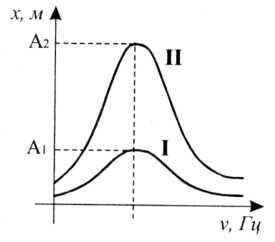   График зависимости амплитуды от частоты называется резонансной кривой (рис. 1). На рисунке представлены две резонансные кривые для двух систем с одинаковыми собственными частотами.- Почему в системах разные амплитуды при резонансе?Понятно, что поступающая энергия в систему используется по-разному. В системе II сила трения заметно меньше, чем в системе I. Поэтому и пополнение полной энергии системы происходит по-разному.Говоря о применении резонанса, следует сказать, что в отдельных случаях системы должны резонировать, а в других случаях этого нельзя допускать.На принципе резонирования работает язычковый частотомер. Прикладывая небольшие усилия, раскачивают тяжелые языки колоколов.Если частота собственных колебаний больших сооружений (мосты, телебашни) совпадает с частотой действия внешней силы, то может произойти разрушение конструкции. Такие случаи уже были в истории - разрушение моста во Франции строем солдат, шедших в ногу. В 1830 г. по той же причине обрушился подвесной мост в Англии около Манчестера. В 1906 г. из-за резонанса разрушился так называемый Египетский мост в Петербурге, по которому проходил кавалерийский эскадрон. Теперь для предотвращения подобных случаев войсковым частям при переходе через мост приказывают «сбить ногу» и идти не строевым, а вольным шагом.При движении поезда по мосту специально выбирают такую скорость, чтобы частота ударов колес о стыки рельсов была отлична от собственной частоты моста. На заре развития авиации некоторые авиационные двигатели вызывали столь сильные резонансные колебания частей самолета, что он разваливался в воздухе.Подводя итог, важно заметить, что явление резонанса неизбежно всегда присутствует в тех системах, где реализованы вынужденные колебания.Упражнения и вопросы для повторения:Что называется механическим резонансом?Каково условие резонанса?Начертите резонансные кривые для двух тел, колеблющихся с различным трением.Приведите примеры вредного и полезного проявления механического резонанса.Решение задач по теме «Механические колебания»Домашнее задание §30; Выполнить упражнения № 35, 37.